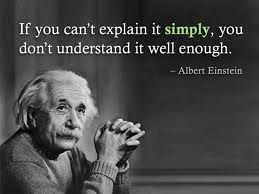 Tips/Reminders for AP TestCountdown to the Exam (One Week To Go)Review the points of weakness identified in the “mock” exam.Take as many practice tests online as possible – but no more than two a nightReview ALL the “Exam Review” sheetsReview the World History: Modern ASAP textKnow what you knowStudy what you do not knowThe Day Before the ExamDo not cram - there is nothing you will learn today that you do not already know.  Review big concepts and format only!Get plenty of rest – at least a full 8 hours of sleep Test Day Eat a good breakfast – read “What to Eat Before An Exam”  http://everycollegegirl.com/what-to-eat-before-an-exam-no-brainer-breakfast-recipe/ Get to school early and meet in Mrs. Roser’s room.    Food will be available starting at 6:40 am.  Mrs. Roser will make provide pancakes and breakfast casseroles.  Please sign up on the google doc if you can also bring something to contribute.  Sign up here:  https://docs.google.com/document/d/19Y_b4XnR-b-zd0m8Vkds17aliswnXCvP2zVVPBb_rl4/edit?usp=sharing   (This doc. Is also where all review information is that we have worked on throughout the year)  Arrive to the exam room by 7:30Bring No 2 pencils, black/blue pensLeave backpack, purses, etc. in Mrs. Roser’s classroom before going to your exam room. No cell phone, digital watches, PDAs, MP3 players, etc No food or drinks (including water) allowed in testing roomBring a snack and water bottle for the break after the multiple choice sectionWear a watch (NOT DIGITAL!)  - ask your parents to borrow one of theirs if you don’t have one.  Don’t freak out!The old saying “You Look Good – You’ll Do Good”Multiple Choice (40% of exam)Questions are not in chronological orderUse process of elimination (POE)Read the question –rephrase if need to make sure you understand itWhen? Who? What? – recall what you know before you look at the answersPOE – cross off the ones you know are wrong; reread answers choices; make a decision even if it is your best guess between 2 answersAnswer every questionEssays – General instructions (SAQ’s = 20%, LEQ = 15%, DBQ = 25%)You must keep track of timeUse the reading time to read and group documents and to preview the other questionsAddress all parts of the prompt in your thesis (especially time periods)Mark the key phrases in the prompt and use them in your thesisDO NOT FREAK OUT – the AP Readers recognize that you are under time constraints and that this is a first draft.  Strive for a strong thesis, proper structure, and solid evidence and analysis.  Your essay is graded on an asset model – while you want your writing to be legible and grammar fluid, but you will not lose points for spelling or other “poor writing” errors.  That said, only a well-written essay will receive expanded points.  CCAddress all parts of the prompt in your thesis – ATQ!!!Compare means similarities and differencesM = Direct Comparison (similarity or difference – do not do both in same paragraph)E = Evidence/Examples (one piece of evidence from each civilization) A = Analysis  - why does the similarity or difference exist?  Expanded = what other relevant historical information would add value to this point?CCOT Address all parts of the prompt in your thesis – ATQ!!!Must address both continuities and changesM = Directly address the change or continuity (do not do both in same paragraph)E = Evidence/Example (one piece of evidence from each civilization if addressing multiple civilizations or two pieces from one – so at least two concrete details per paragraph)A = Analysis – Why did things change? Why did things stay the same? Historical Global Context – what is happening in the world (a region other than the one you are addressing) that is influencing this change  NOTE: this is different from, and in addition to, your analysisDBQ  (25% of exam)Address all parts of the prompt in your thesis – ATQ!!!Use ALL the documentsM = Main point should demonstrate your ability to analyze the documents by appropriately grouping them; follow MP with (Doc #...)E = Use all documents in the group as evidence; limit quoting.  Be sure to attribute source and use as evidence – do not list documents or make a general reference – it will not be counted.A = Analysis – reiterate how the evidence in these documents PROVE YOUR THESIS.  You do not need to do it for each individual document. You do need to do it for each paragraph or grouping.HIPP = for each grouping you should identify HIPP all of the documents in that grouping.  This must be separate from your use of the document as evidence – NO DOUBLE DIPPING!OUTSIDE EVIDENCE = for each paragraph you should attempt to identity one piece of outside evidence that would help further your argument made in your thesis.  NOTE: While a conclusion is not essential to any of the essays, it is essential if you are seeking the expanded points and beneficial in case you do not have a sufficient thesis in your 1st paragraph (basically a safeguard).VISUALIZE the “5”GOOD LUCK!!!